与高人为伍，与世界握手-浙江华为2019应届生招聘公司简介        浙江华为通信技术有限公司（简称浙江华为）成立于1999年，是华为专注于ICT人才学习与发展业务的子公司。经过18年在ICT人才发展领域的持续发展，已是华为全球最大的培训机构，在多行业构建了领先的人才发展解决方案，累计为ICT产业链输送了18万专业人才。校招岗位 云培训工程师（20人）      本科及以上  计算机、软件、物联网、应用数学、教育技术学等理工科相关专业岗位职责：1、面向华为全球客户进行产品技术培训，包含云计算、云服务、数据中心、业务软件产品等；2、负责教学实训环境搭建、调测；3、负责案例、教材的优化，提升培训效果。AI培训工程师（5人）                    硕士及以上  计算机、软件、应用数学、统计学、教育技术学等理工科相关专业岗位职责：1、面向华为全球客户进行人工智能（AI）产品技术培训；2、负责教学实训环境搭建、调测；3、负责案例、教材的优化，提升培训效果。通信培训工程师（10人）                    本科及以上  计算机、信息技术、数据科学、光纤通信、光学工程、信息与通信工程、应用数学、教育技术学等理工科相关专业岗位职责：1、面向华为全球客户进行产品技术培训，包含5G、OTN/SDN/RTN原理、组网、网络虚拟化、网络安全等；2、负责教学实训环境搭建、调测；3、负责案例、教材的优化，提升培训效果。客户经理（15人）                 本科及以上    计算机、软件、通信等ICT相关理工科专业岗位职责：1、挖掘客户需求，维护客户关系；2、为华为客户提供端到端培训解决方案并完成销售目标。职位亮点：培训，我就是专业的；成长，你会是最快的；给自己一个拥抱世界的机会，全球化交付，国际化视野；AI、5G、云计算、物联网...技术为先，你感兴趣的这里都有；你有多行，我就有多好的“薪”情；骨干虚拟配股，发展自己做主； 公司环境&福利华为体系全球最大培训中心，依托华为技术研发能力与行业经验；11000+m²技术实验面积，全系列华为设备与研发环境；7大产品线实验室，多样化的教学辅助设备；杭州“土特产”：硕士及以上学历，一次性补贴2万元；弹性工作制度，工作目标自主管理；四季恒温、防雾霾的办公环境，品类俱全的餐厅等保障员工健康和生活；员工活动：篮球、乒乓、羽毛球、跑步等各类协会丰富业余生活；投递邮箱：hrazjhw@huawei.com  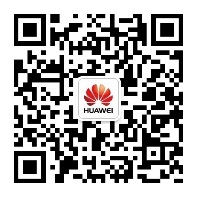 邮件统一格式：校园招聘+学校+姓名+应聘岗位咨询电话：0571-28168028公司地址：杭州市滨江区江淑路360号华为培训中心